Assistenzbesuchs-BewertungTierbesitzerin/Tierbesitzer:Team in Ausbildung: Team: Datum/Zeit: Institution: Haus der Natur Bitte zutreffendes ankreuzen:1. Wie gut kommt der Hund mit der Einsatzsituation zurecht? 					
	sehr gut				nicht genügendAnmerkung:2. Wie agiert der Hund mit den Klienten? 					
	sehr gut				nicht genügendAnmerkung:3. Wie unterstützt die/der Hundeführer/in ihren/seinen Hund? 					
	sehr gut				nicht genügendAnmerkung:4. Wie gut ist die/der Hundeführer/in für dieses Klientel geeignet? 					
	sehr gut				nicht genügendAnmerkung:5. Ist das Team prinzipiell als Therapieteam geeignet? 					
	ja				neinAnmerkung: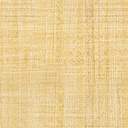 